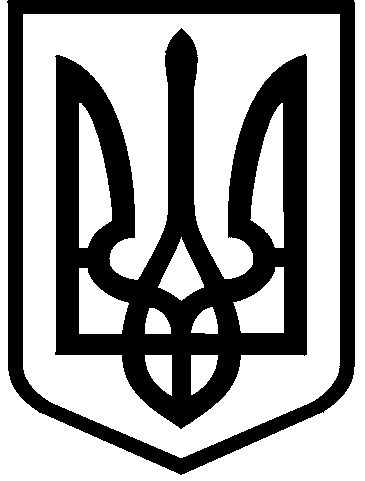 КИЇВСЬКА МІСЬКА РАДАII сесія  IX скликанняРІШЕННЯ____________№_______________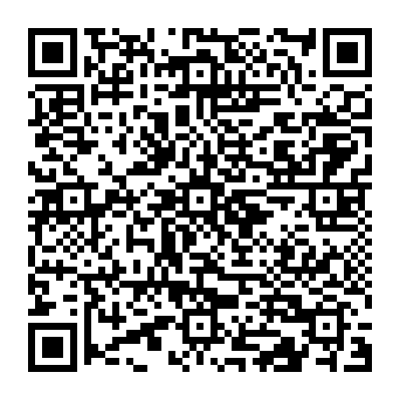 Розглянувши заяву Управління освіти Подільської районної в місті Києві державної адміністрації (код ЄДРПОУ: 37393777, місцезнаходження юридичної особи: 04070,  м. Київ, Контрактова площа, 2) від 17 січня 2024 № 50129-008203465-031-03 про надання в постійне користування земельної ділянки (кадастровий номер 8000000000: 85:338:0010) , керуючись статтями 9, 791, 83, 92, 116, 122, 123 Земельного кодексу України, пунктом 34 частини першої статті 26 Закону України «Про місцеве самоврядування в Україні», Законом України «Про адміністративну процедуру», враховуючи, що земельна ділянка зареєстрована в Державному земельному кадастрі, право комунальної власності територіальної громади міста Києва на яку зареєстровано в установленому порядку (право власності зареєстровано у Державному реєстрі речових прав на нерухоме майно 26 січня 2024 року, номер відомостей про речове право: 53485589), Київська міська радаВИРІШИЛА:1. Надати Управлінню освіти Подільської районної в місті Києві державної адміністрації, за умови виконання пункту 2 цього рішення, в постійне користування земельну ділянку площею 0,4559 га (кадастровий номер 8000000000: 85:338:0010) для експлуатації та обслуговування будівель і споруд закладу освіти (код виду цільового призначення – 03.02 для будівництва та обслуговування будівель закладів освіти) на вул. Щекавицькій, 25 у Подільському районі міста Києва із земель комунальної власності територіальної громади міста Києва у зв’язку із закріпленням нерухомого майна на праві оперативного управління відповідно до розпоряджень Подільської районної в місті Києві державної адміністрації від 12 вересня 2011 року №235 та від 12 вересня 2023 року № 717 про закріплення майна на праві оперативного управління, право оперативного управління зареєстровано в Державному реєстрі речових прав на нерухоме майно 25 вересня 2023 року, номер запису про інше речове право: 51957612 (категорія земель – землі житлової та громадської забудови) (заява ДЦ від 17 січня 2024 № 50129-008203465-031-03, справа                    № 597644976).2. Управлінню освіти Подільської районної в місті Києві державної адміністрації:2.1.   Виконувати обов’язки землекористувача відповідно до вимог статті 96 Земельного кодексу України.2.2.	Вжити заходів щодо державної реєстрації права постійного користування земельною ділянкою у порядку, встановленому Законом України «Про державну реєстрацію речових прав на нерухоме майно та їх обтяжень».2.3.	Питання майнових відносин вирішувати в установленому порядку.2.4.	Забезпечити вільний доступ для прокладання нових, ремонту та експлуатації існуючих інженерних мереж і споруд, що знаходяться в межах земельної ділянки.2.5.	Під час використання земельної ділянки дотримуватися обмежень у її використанні, зареєстрованих у Державному земельному кадастрі.2.6.	Забезпечити відповідно до рішення Київської міської ради                                      від 27 жовтня 2011 року № 384/6600 «Про затвердження Порядку видалення зелених насаджень на території міста Києва» (із змінами і доповненнями) обстеження зелених насаджень, укладання охоронного договору на зелені насадження та у випадку, визначеному законодавством, вирішення питання сплати відновної вартості зелених насаджень.2.7.  Дотримуватись вимог Закону України «Про охорону культурної спадщини».2.8.	У разі необхідності проведення реконструкції, питання оформлення дозвільної та проєктно-кошторисної документації вирішувати в порядку, визначеному законодавством України.3.	Попередити землекористувача, що використання земельної ділянки не за цільовим призначенням тягне за собою припинення права користування нею відповідно до вимог статей 141, 143 Земельного кодексу України.4.	Дане рішення набирає чинності з дня доведення його до відома заявника.5.	Відповідальному структурному підрозділу Київської міської ради забезпечити виконання пункту 4 цього рішення в порядку, визначеному Законом України «Про адміністративну процедуру».7.	Контроль за виконанням цього рішення покласти на постійну комісію Київської міської ради з питань архітектури, містопланування та земельних відносин.ПОДАННЯ:ПОГОДЖЕНО:Постійна комісія Київської міської ради з питань освіти і науки, молоді та спортуГолова								     Вадим ВАСИЛЬЧУКСекретар								      Олександр СУПРУНПро надання Управлінню освіти Подільської районної в місті Києві державної адміністрації земельної ділянки в постійне користування для експлуатації та обслуговування будівель і споруд закладу освіти на вул. Щекавицькій, 25 у Подільському районі міста КиєваКиївський міський головаВіталій КЛИЧКОЗаступник голови Київської міської державної адміністраціїз питань здійснення самоврядних повноваженьПетро ОЛЕНИЧДиректор Департаменту земельних ресурсіввиконавчого органу Київської міської ради (Київської міської державної адміністрації)Валентина ПЕЛИХНачальник юридичного управлінняДепартаменту земельних ресурсіввиконавчого органу Київської міської ради(Київської міської державної адміністрації)Дмитро РАДЗІЄВСЬКИЙПостійна комісія Київської міської ради з питань архітектури, містопланування та земельних відносинГоловаМихайло ТЕРЕНТЬЄВСекретарЮрій ФЕДОРЕНКОНачальник управління правового забезпечення діяльності  Київської міської радиВалентина ПОЛОЖИШНИК